Prayer of PreparationFather, we come to you today with open arms and empty hearts. We praise you for bringing us to this place. We ask that you will bless our time here today, and lead us ever forward and ever closer to your love and grace. Amen!----------------------------------------------------------------------------------------------------------------------------Happy Birthday: Priscilla Griffin, Phil Atkinson, Kevin Wilson - 17Happy Anniversary:  Stephen & Patty Ford - 20 Upcoming Services/Events: *DOING JESUS @ the Open Arms Food Pantry                                                   Tuesdays, 10:30 am – 12:30 pm*The Eubanks Family in concert with reception to follow                             Sunday, October 24th @ 5:00 pm*Mens Breakfast @ Presley Chapel                                                                 Saturday, October 30th @ 8:00 am   *Charge Conference is November 14th at 3 pm  via Zoom. It will be a district wide meeting. If you would like to participate or would like to be able to view the charge conference, please let me know and I will get you a link.  If you would like to watch the charge conference and do not have access to zoom there will be a sign up sheet in the back and we will have it on the screen in the sanctuary here.*With the holiday season upon us, we look forward to serving those in need. More information about our holiday plans will be coming in the next few weeks. Please consider our mission fund (blue envelopes) as the holiday season approaches.In Our Thoughts and Prayers: Kathleen Morris family, Pat Klinger, Kathy Burk, Ruth Matthews, Wes Honnell family, Chuck Hurburt, Sharon Kendrick, Sharon Daniels, Marie Hendricks family, Christy Jackson, Bobby Hawkins, our schools, our national, state, and local leaders, healthcare workers and all affected by COVID-19, Donald Lee & Sharon Kay Myers, Gabby Gillham, Jake Jacobson, Buddy Goudeau, Mary Bergman, Kaye Doll, Barry Cleaver, Les & Marlene NortonOur Military Members: JR Lievsay, Steven Davis, Owen Davis, John Commerford, Kimberly (Commerford) GannottStewardship:        10/10In Person Attendance =35   Online Attendance = 3General = $1,040.00		Building Fund = $20.00Missions - $14.00	    	   Church Activities ScheduleSunday	                                                               Monday 	         Raggamuffin Small Group                 11:00 amWorship                                              11:00 am	                       (Meets in the Fellowship Hall @ Presley Chapel)Sunday School		 10:00 am     Wednesday    Youth Group @ HUMC	              6:00 pm         Ladies Bible Study @ HUMC                5:30 pm                                                                                                                                                        	                                        *Holy Communion   Every 1st Sunday           *Just the Girls Having Lunch @ HUMC 2nd Wed. @ 11:30 am*PC Ladies Group meeting   Every 1st Wednesday @ 10 am      	*Men’s Breakfast   Last Saturday of the month Contact Information:Church office: 479-738-6890	                                  	           Pastor Email:     ryan.bachuss@arumc.orgPastor contact info: 870-918-1145 (cell) 	                               Church Email:  presley.chapel@arumc.org           facebook.com/presleychapelumc                                                         Website:  www.huntsvillepresleychapelumc.orgChurch office hours:  Monday - Wednesday    8 am – 4 pm @ Huntsville UMC                                                 Mondays   9:30 am-12:30 pm @ Presley Chapel UMC  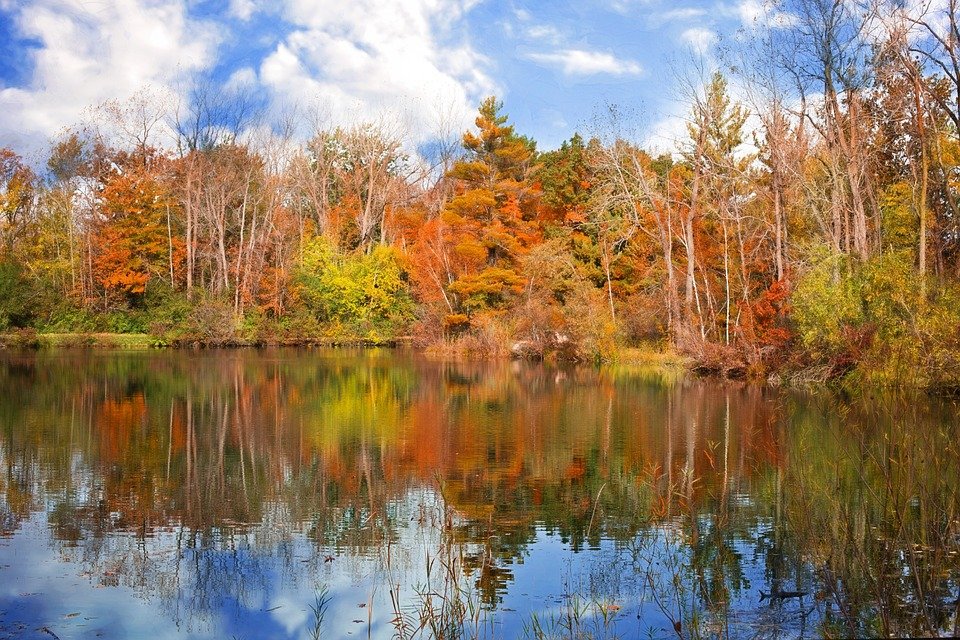 HuntsvilleUnited Methodist Church500 W Main Street P.O. Box 1257Huntsville, Arkansas 72740Ryan Bachuss, PastorOur Mission Statement:“Create a community of trust and faith with our neighbors…Attend to the physical needs of our neighbors…Proclaim the Good News of Jesus Christ to our neighbors”. October 17, 2021                         Enter with a heart ready for worshipGathering Music                Welcome/Announcements/Birthdays & Anniversaries	Pastor: “God is Good”People: “All the time.”Pastor: All the timePeople God is GoodOpening  Prayer*Hymn:         “There’s Within My Heart a Melody ” 1,2,3,5     UMH 380*Call to WorshipLeader: God of all creation we come to worship you.People: You are clothed with honor and majesty, wrapped in light as with a garment!Leader: You stretch out the heavens like a tent and make the clouds your chariot.People: You set the earth on its foundation, hiding its depth with a watery cloak that moves in the rhythm of your breath.Leader: In your wisdom you have made us in your image, showing us glimpses of your glory.All: God of light and love we come to worship you!Praise and Thanksgiving *Hymn:                   “Lord, I Want to Be a Christian”              UMH 402 *Affirmation of Faith        The Apostles Creed  	              UMH 881*Gloria Patri                                                                             UMH 70Twenty-first Sunday after PentecostCOLOR: GreenSCRIPTURE READINGS Job 30:1-7, 34-41 Psalm 104: 1-9 Hebrews 5:1-10 ; Mark 10:35-45Prayer of the People/Pastoral Prayer/Lord’s PrayerTithes and OfferingDoxology                                                                                  UMH 95The Word of God for the People of God    Scripture Reading:	                                                   James 1: 17-27Sermon                               James’ rules for life: Who is our neighbor?                                                                                 Rev. Ryan Bachuss*Closing Hymn         “Thy Word is a Lamp Unto My Feet”     UMH 601 BenedictionRecessional        “God Be with You till We Meet Again”        UMH 672Postlude                                        Leave with a heart ready to serve
UMH=United Methodist Hymnal*Denotes standing if ableDr. Glenn Roberts, OrganistLiturgy for today's service is reprinted from The Abingdon Worship annual 2021Bulletin cover from public domainScripture Readings are from the New Revised Standard Version of the Bible